The Adolescent Kit for Expression and Innovation was developed by the UNICEF’s Adolescent Development and Participation Section.  UNICEF would like to thank the following people for their contribution to and support of the creation of the Adolescent Kit for Expression and Innovation:Judy Diers, Chief, Adolescent Development and Participation Section, managed this initiative. Juliet Young, Consultant, coordinated the technical development, and contributed to writing of guidance materials as co-lead of the project.Jason Robinson, Consultant coordinated and contributed to the design of the graphic, digital and supply component of the kit as co-lead of the project. Joanne Doyle, Andrea Hidalgo, Taylor O’Connor, Elena Reilly, Susanne Schardt, Consultants, researched and wrote the guidance materials for this kit, with additional contributions from Rachel Beck, Jeffrey Hall, Zeinab Hijazi, Saskia Raishaputri Moestadjab, Onno Radsen, and Deborah Tsuchidah, Consultants, and Saji Prelis, Director of Youth Programmes, Search for Common Ground.Margaret Ferry edited the guidance materials for this kit.Matter of Form designed the graphic and digital elements of the kit, with additional support from Claudia Bernett and Andrew Chee, Collective Assembly; Jorge Just, Consultant, and Irena Bakic, Intern. Anne Daher Aden, Adolescent Specialist; Naseem Awl, Adolescents in Emergencies Specialist; Aisha Doris, Consultant; Kimberly Gamble-Payne, Consultant; Jumana Haj-Ahmad, Adolescent Specialist; Caroline Howe, Consultant; Miriam Poulsson-Kramer, Programme Officer; Beth Kopecky, Administrative Assistant; Mima Perisic, Adolescent Specialist, Nicole Ricasata, Administrative Assistant; Pierre Robert, HIV/AIDS Specialist; Eric Rodriguez, Administrative Assistant; Ekua Yankah, Consultant; and Najin Yasrebi, HIV/AIDS Specialist of the Adolescent Development and Participation Section provided technical guidance for this initiative.Photographs, videos and other media materials for the Adolescent Kit were produced by Damian Calvo, Consultant, James Dawson, Consultant, Hakim George, Consultant, and Salvage Communications.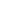 Many people from UNICEF’s Headquarters, Regional Offices, and Country Offices provided guidance, expertise and other support for the Adolescent Kit for Expression and Innovation. UNICEF would like to thank to the following people for their guidance and support:UNICEF-Headquarters: Ted Chaiban, Director, Programme Division, Susanna Sottoli, Deputy Director, Programme Division, Yasmin Ali Haque, Deputy Director, Emergency Operations Division.Friedrich Affolter, Programme Manager; Shebba Akello, [TITLE] Anna Azaryeva, Education Specialist, Peacebuilding, Education and Advocacy Programme; Sharif Baaser, Peacebuilding Specialist, Liza Barrie, Chief, Civil Society Partnerships; Lisa Bender, Education Specialist; Rosangela, Bieler-Berman, Chief, Disability Section; Susan Bissell, Director, Protection Section; Josephine Bourne, Director, Education Section; Anna Burlyaeva Norman, Disability Specialist; Kariane Peek Cabrera, Humanitarian Specialist, Rakee Choudhury, Finance and Budget Officer; Paula, Claycomb, C4D Specialist; Ivan Donoso, Chief, Operations,; Kathryn Donovan, Communications Specialist; Tara Dooley, Communication Specialist; Andrew Dunbrack, Education Specialist; Chris Fabian, Chief, Innovation Unit; Amy Farkas, Disability Specialist; Nancy Fernandes, Administrative Assistant; Mita Gupta, Gender Specialist; Pi James, Communication Specialist; Bosun Jang, Education Specialist; Brenda Haiplik, Senior Education Advisor, Jorge Just, Consultant; Sarah Karmin, HIV/AIDS Specialist; Noreen Khan, Gender Specialist; Marina Komarecki, Knowledge Management Specialist; Catherine Langevin-Falcon, Chief, Publications Section; Sibi Lawson-Marriott, Humanitarian Specialist; Lene Leonardsen, Education Specialist; John Lewis, Peacebuilding Specialist; Anju Malhotra, Chief, Gender Section; Changu Mannothoko, Senior Education Advisor; Amanda Melville, Child Protection Specialist; Mendy Marsh, Gender Based Violence in Emergencies Specialist; Lanites Manansala [title]; Gopal Mitra, Disability Specialist; Rafael Obregon, Chief, C4D Section; Emilie Rees-Smith, Gender Specialist; Sharleen Rigeur, Consultant; Tamara Rusinow, Consultant; Lieve Sabe, Disability Specialist; Saudamini Siegrest, Child Protection Specialist; Vijaya Singh, Early Childhood Development Specialist; Morgan Strecker, Education Specialist, Saji Thomas, Child Protection Specialist; Megan Tucker, Disability Specialist; Galit Wolfensohn, Humanitarian Specialist [Lani]
UNICEF Supply Division: Chris Cormency. Chief, Water, Sanitation and Education Centre, Lene Hansen, (Edgard – Jason to help with names please!).UNICEF- Central and Eastern Europe and the Commonwealth of Independent States: Natalie Fol, Regional Adolescent AdvisorUNICEF-East Asia and Pacific Regional Office: Devashish Dutta, Regional Adolescent AdvisorUNICEF-East and Southern Africa Regional Office: Neven Knezevic, Peacebuilding SpecialistUNICEF-West and Central Africa Regional Office: Jennifer Hoffman, Education Specialist; Ratiba Taouti Cherif, Education and Peacebuilding Specialist.UNICEF-Latin America and Caribbean Regional Office: Mark Connolly, Regional HIV Advisor; Luz Angela Melo, Regional Adolescent Advisor.UNICEF-Middle East and North Africa Regional Office: Liv Elin Indreiten, Adolescent and Youth Specialist; Veera Mendonca, Regional Adolescent AdvisorThe Adolescent Kit for Expression and Innovation was developed in collaboration with UNICEF staff, partner organizations and adolescents supporting, implementing and participating in programmes and interventions at the country level. UNICEF would like to thank the following people and organizations for their contributions and support: UNICEF-Bhutan: Annirudha Kulkarni, Child Protection Specialist; Sonam Wangchuck, Adolescent and Youth SpecialistUNICEF-Haiti, Edouard Beger, Representative; Stefano Savi Deputy Representative; Geslet Bordes, Child Protection Officer; Melida Patricia Landinez, Child Protection Specialist; Christina Torsein, Chief, Child Protection SectionUNICEF-Indonesia: Gunilla Olson, Representative; Marc Lucet, Deputy Representative; Annisa Elok Budiyani, Adolescent and HIV Specialist; Nur Hidayati Handayani, Consultant; Severine Leonardi, Adolescent, Youth and HIV Specialist; Rekha Shrestha, Emergency Specialist, Palang Merah Indonesia East Jakarta Chapter, and Muhammadyah Disaster Management CentreUNICEF-Jordan: Roseanne Chorlton, Representative (Interim Acting), Michele Servai, Deputy Representative, Besan AbdelQader, Adolescent and Youth Programme OfficerUNICEF Myanmar: Bertrand Bainvel, Representative; Saskia Blume, Child Protection Specialist, Jarrod Lovett, Adolescent Specialist; Emmanuelle Compingt, Child Protection Specialist; Paul Miki L Seng Du, Child Protection Officer; Kyaw Thu Lwin, Child Protection Officer; Mathias Kjaer, Monitoring and Evaluation Specialist; Cesar Villar, Chief of Field Office, UNICEF-Myitkyina; Relief international; Danish Refugee Council; Lutheran World Aid; Save the Children; UNFPA; Kachin Baptist Convention; Knowledge Resource Institute; Daifin Social Service, RMO UNICEF-South Sudan: Jonathan Veitch, Representative; Ettie Higgins, Deputy Representative; Jairus Ligoo, Adolescent and Youth Specialist; Teliki Beatrice, Adolescent and Youth Specialist; Ticiana Garcia Tapia, Education Specialist; Phuong Nguyen, Chief, Education Section; Thelma Majela, Education Specialist; Manyok Samuel, Adolescent and Youth Development Specialist; Towe Michael, Programme Assistant; Genzeb Jan Terchino, Education Specialist; Terre des Hommes; Hold the Child; Global Street Samaritans; Windle Trust International; IBIS; Church and Development; Community Aid for Development; Church Mission for Development; Norwegian Refugee CouncilUNICEF-State of Palestine: Anne-Claire Dufay, Deputy Representative; Pernille Ironside, Chief of Field Operations; Maysoon Obeidi, Youth and Adolescent Officer; Maida Pasic, Chief Education for Development; MA’AN Development Center; Tamer for Community Education; Alnayzak; Palestinian Vision; and Safe Youth Future SocietyUNICEF-Turkey: Nurten Yilnaz, Child Protection SpecialistUNICEF-Uganda: Sharad Sapra, Representative; Akao Janet, Consultant; Birabwa Joy, Consultant; Anna Knutsen, Emergency Specialist; Jean-Marc LeFebure, Consultant; Terra Weikel, Consultant.Additional thanks to: Dale Buscher, Protection Programme Director; Joshua Chaffin, Senior Program Officer, Child Protection and Economic Strengthening; Emma Pearce, Senior Programme Officer, Disabilities of The Women’s Refugee CommissionJulie-Ann Marshall Events